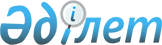 Об утверждении Критериев оценки степени рисков в области использования и охраны водного фонда и формы проверочного листа для субъектов, осуществляющих деятельность, связанную с забором воды или регулированием поверхностного стока
					
			Утративший силу
			
			
		
					Совместный приказ и.о. Министра сельского хозяйства Республики Казахстан от 18 февраля 2010 года № 100 и Министра экономики и бюджетного планирования Республики Казахстан от 25 февраля 2010 года № 102. Зарегистрирован в Министерстве юстиции Республики Казахстан 5 марта 2010 года № 6109. Утратил силу совместным приказом Министра сельского хозяйства Республики Казахстан от 13 апреля 2011 года № 24-03/184 и Министра экономического развития и торговли Республики Казахстан от 25 апреля 2011 года № 111

      Сноска. Утратил силу совместным приказом Министра сельского хозяйства РК от 13.04.2011 № 24-03/184 и Министра экономического развития и торговли РК от 25.04.2011 № 111 (вводится в действие по истечении десяти календарных дней после дня его первого официального опубликования).      В соответствии с пунктом 2 статьи 38 Закона Республики Казахстан "О частном предпринимательстве" ПРИКАЗЫВАЕМ:



      1. Утвердить:



      1) Критерии оценки степени рисков в области использования и охраны водного фонда согласно приложению 1 к настоящему приказу;



      2) форму проверочного листа для субъектов, осуществляющих деятельность, связанную с забором воды или регулированием поверхностного стока согласно приложению 2 к настоящему приказу.



      2. Комитету по водным ресурсам Министерства сельского хозяйства Республики Казахстан (Орман А.О.):



      1) обеспечить государственную регистрацию настоящего приказа в Министерстве юстиции Республики Казахстан;



      2) после государственной регистрации настоящего приказа обеспечить его официальное опубликование;



      3) обеспечить размещение настоящего приказа на интернет-ресурсе Министерства сельского хозяйства Республики Казахстан.



      3. Контроль за исполнением настоящего приказа возложить на Вице-министра сельского хозяйства Республики Казахстан Оразаева М.А.



      4. Настоящий приказ вступает в силу со дня государственной регистрации в Министерстве юстиции Республики Казахстан и вводится в действие по истечении десяти календарных дней после дня его первого официального опубликования.И.о. Министра сельского хозяйства   Министр экономики и бюджетного

Республики Казахстан                планирования Республики Казахстан

Е. Аман                             Б. Султанов

Приложение 1         

к совместному приказу    

И.о. Министра сельского   

хозяйства Республики Казахстан

от 18 февраля 2010 года № 100 

и Министра экономики и   

бюджетного планирования   

Республики Казахстан     

от 25 февраля 2010 года № 102 

Критерии

оценки степени рисков в области

использования и охраны водного фонда

      1. Настоящие Критерии оценки степени рисков в области использования и охраны водного фонда (далее - Критерии) разработаны в соответствии c Водным Кодексом Республики Казахстан и Законом Республики Казахстан "О частном предпринимательстве", для отнесения бассейновыми водохозяйственными управлениями первичных водопользователей, осуществляющих забор воды из водных объектов по степеням риска.



      2. В настоящих Критериях используются следующие понятия:



      1) риск в области использования и охраны водного фонда - вероятность снижения водообеспеченности населения, отраслей экономики, причинения вреда окружающей среде, возникновения загрязнения, засорения и истощения водных объектов, нарушения прав водопользователей на получение водных ресурсов в соответствии с выделенными лимитами, а также вредного воздействия вод на человека в результате деятельности водопользователей, с учетом степени тяжести его последствий;



      2) субъект контроля - физические и юридические лица, осуществляющие забор воды непосредственно из водных объектов для удовлетворения собственных нужд или поставки ее для вторичных водопользователей, а также осуществляющие услуги по регулированию поверхностного стока при помощи подпорных гидротехнических сооружений для обеспечения водой различных отраслей хозяйства (первичные водопользователи).



      3. Отнесение субъектов контроля по степеням рисков осуществляется на основании объективных критериев - при первичном отнесении и субъективных критериев - при последующем отнесении.



      4. При первичном отнесении, все субъекты контроля, в зависимости от стратегической значимости водных объектов и объемов водозабора распределяются по трем степеням риска:



      к высокой степени риска - субъекты контроля, которые эксплуатируют объекты, отнесенные к перечню водохозяйственных сооружений имеющих особое стратегическое значение;



      к средней степени риска - субъекты контроля, осуществляющие забор воды свыше 5 тысяч кубических метров в сутки, эксплуатацию водохранилищ объемом 10 миллионов кубических метров и выше;



      к незначительной степени риска - субъекты контроля, осуществляющие забор воды менее 5 тысяч кубических метров в сутки, эксплуатацию водохранилищ объемом менее 10 миллионов кубических метров.



      5. Как ключевые, стратегические узлы водообеспечения, субъекты контроля указанные в абзаце втором пункта 4 настоящих Критериев в дальнейшем, на последующих этапах не переводятся в более низкие степени риска.



      6. При последующем отнесении, в зависимости от cуммы баллов, начисленных по итогам проведенных проверок в соответствии с критериями оценки степени риска (приложения 1 и 2) субъекты контроля распределяются:



      к высокой степени риска - субъекты контроля, набравшие 45 и более баллов;



      к средней степени риска - субъекты контроля, набравшие от 30 до 45 баллов;



      к незначительной степени риска - субъекты контроля, набравшие менее 30 баллов.



      7. Основанием для приоритетного планирования проверок субъектов контроля одного уровня риска являются:



      наибольший объем водохранилища;



      наибольший объем водозабора;



      наибольшая мощность гидротехнических сооружений, гидравлических, гидроаккумулирующих и тепловых электростанций;



      наибольшая площадь орошения и осушения, обслуживаемая сооружениями мелиоративных систем.

Приложение 1          

к Критериям оценки степени рисков

в области использования и охраны

водного фонда           

Критерии оценки степени риска

Приложение 2          

к Критериям оценки степени рисков

в области использования и охраны

водного фонда          Критерии оценки степени риска

Приложение 2         

      к совместному приказу     

И.о. Министра сельского    

хозяйства Республики Казахстан

от 18 февраля 2010 года № 100 

и Министра экономики и    

бюджетного планирования    

Республики Казахстан      

от 25 февраля 2010 года № 102 Форма Проверочный лист

для субъектов, осуществляющих деятельность, связанную с забором

воды или регулированием поверхностного стокаНаименование органа _________________________________________________

_____________________________________________________________________

Акт о назначении проверки ___________________________________________

                                     (№, дата)Наименование субъекта _______________________________________________

_____________________________________________________________________

_____________________________________________________________________

Адрес места нахождения ______________________________________________

_____________________________________________________________________Должностные лица Инспекции:

___________________________ ____________     _______________________

     (должность)              (подпись)             (Ф.И.О.)___________________________ ____________      _______________________

     (должность)              (подпись)              (Ф.И.О.)Руководитель субъекта контроля, индивидуальный предприниматель:

_____________________________________       _______________________

      (Ф.И.О., должность)                          (подпись)
					© 2012. РГП на ПХВ «Институт законодательства и правовой информации Республики Казахстан» Министерства юстиции Республики Казахстан
				Виды нарушенийСтепень

нарушенийБаллысамовольный захват водных объектов, самовольное водопользование,

переуступка права водопользованияГрубые40забор воды с нарушением лимитов, самовольное производство

гидротехнических работГрубые40бесхозяйственное использование подземных и поверхностных вод,

добытых или отведенных из водных объектовГрубые40самовольное строительство зданий, сооружений и других объектов,

влияющих на состояние рек и других водоемовГрубые35самовольное бурение скважин на воду и строительство водозаборов

подземных водГрубые30нарушение правил эксплуатации водохозяйственных сооружений и

устройствЗначитель-

ные25засорение, истощение поверхностных и подземных вод, источников

питьевого водоснабженияЗначитель-

ные20нарушение водоохранного режима на водосборах, вызывающее водную

эрозию почв и другие вредные явленияЗначитель-

ные20ввод в эксплуатацию предприятий, коммунальных и других объектов

без сооружений и устройств, предотвращающих засорение вод или их

вредное воздействиеЗначитель-

ные15непроведение гидротехнических, технологических,

лесомелиоративных, санитарных и других мероприятий,

обеспечивающих охрану вод от засорения и истощения, а также

улучшение состояния режима водЗначитель-

ные15повреждение водохозяйственных сооружений и устройств, а также

противопожарных систем водоснабжения, уничтожение водоохранных и

водохозяйственных знаков Незначи-

тельные10нарушение правил ведения первичного учета вод и их использованияНезначи-

тельные5искажение данных учета и отчетности государственного водного

кадастра, схем комплексного использования и охраны водных

ресурсовНезначи-

тельные5воспрепятствование регулированию водными ресурсами в интересах

их комплексного использования, экологии и вододеленияНезначи-

тельные5№Наименование параметровБаллыБаллы1Степень и количество выявленных

нарушений Рассчитывается на основании выявленных

нарушенийРассчитывается на основании выявленных

нарушений2Исполнение рекомендаций и предложений

Бассейновых советов, Бассейновых

соглашенийне исполненоисполнено со срывом

сроков2Исполнение рекомендаций и предложений

Бассейновых советов, Бассейновых

соглашений30203Итого:Сумма строк 1 и 2Сумма строк 1 и 2ТребованияданетНе

требу-

ется123451Водные ресурсы используются рационально, меры к сокращению

потерь воды приняты2К водным объектам и водохозяйственным сооружениям относятся

бережно, нанесение им вреда не допущено3Установленные лимиты, разрешенные объемы и режим

водопользования соблюдены4Нарушения прав и интересов других водопользователей и

природопользователей не допущено5Водохозяйственные сооружения и технические устройства,

влияющие на состояние вод содержатся в исправном состоянии, их

эксплуатационные качества улучшены6Учет использования водных ресурсов ведется 7Водозаборы, водовыпуски водохозяйственных сооружений и

сбросные сооружения сточных и коллекторных вод оборудованы

средствами измерения и водоизмерительными приборами8Водоохранные мероприятия осуществляются9Условия водопользования, определенные разрешением на

специальное водопользование, а также предписания

контролирующих органов выполняются в установленные сроки в

полном объеме10Сброс вредных веществ, превышающих установленные нормативы не

допущен11Достоверная и полная информация об использовании водного

объекта представляется своевременно12Меры к внедрению водосберегающих технологий, прогрессивной

техники полива, оборотных и повторных систем водоснабжения

приняты13Загрязнение площади водосбора поверхностных и подземных вод не

допущено14Соблюдение установленного режима хозяйственной и иной

деятельности на территории водоохранных зон водных объектов

обеспечено15Использование воды питьевого качества на производственные и

другие нужды без соответствующего обоснования и решения

уполномоченного органа и уполномоченного органа по изучению и

использованию недр не допущено16Требования промышленной безопасности на водных объектах и

водохозяйственных сооружениях соблюдены17Безопасность физических лиц на водных объектах и

водохозяйственных сооружениях обеспечена18Обо всех аварийных ситуациях и нарушениях технологического

режима водопользования в территориальные органы

уполномоченного органа в области чрезвычайных ситуаций и

местные исполнительные органы области (города республиканского

значения, столицы), сообщается немедленно19Меры по предотвращению вреда водным объектам приняты20Платежи за водопользование осуществляются своевременно21Экологическое разрешение при осуществлении эмиссий в

окружающую среду в соответствии с Экологическим кодексом

Республики Казахстан получено22Надлежащее техническое состояние водохозяйственных систем и

сооружений, а также их безопасность обеспечена23Водопользователей водой обеспечено согласно договору в

установленные сроки24Водоизмерительные приборы в точках выдела установлены по

согласованию с водопользователями25Меры, предотвращающие загрязнение, засорение и истощение

водных объектов и вредное воздействие вод приняты26Паспорт гидромелиоративной системы, водохозяйственного

сооружения имеется27Гидрогеологические скважины находящиеся на балансе физических

и юридических лиц, в том числе самоизливающиеся и разведочные,

а также скважины не пригодные к эксплуатации или использование

которых прекращено, оборудованы устройствами консервации или

ликвидированы28Самоизливающиеся и разведочные скважины, которые образовались

при проведении буровых и других горных работ физическими и

юридическими лицами, когда были вскрыты водоносные горизонты,

оборудованы регулирующими устройствами и средствами контроля29Физическими и юридическими лицами, эксплуатирующими

водозаборные сооружения подземных вод организованы зоны

санитарной охраны30На земельных участках расположенных в водоохранных зонах и

полосах водных объектов, физическими и юридическими лицами

соблюдены установленные требования к режиму хозяйственной

деятельности